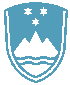 Številka: 06182-3178/2022-3Datum: 7. 12. 2022Datoteka: PivovarnaUnion22IEDporočiloPOROČILO O REDNEM INŠPEKCIJSKEM PREGLEDU NAPRAVE, KI LAHKO POVZROČI ONESNAŽEVANJE OKOLJA VEČJEGA OBSEGAZavezanec: Pivovarna Laško Union d.o.o.Naprava / lokacija: Pivovarniška ulica 2, 1000 LjubljanaDatum pregleda: 28. 11. 2022Okoljevarstveno dovoljenje (OVD) številka: 35407-65/2006-12 z dne 17. 3. 2008 (spremembe 2013, 2016, 2016)Usklajenost z OVD:              DA              NE (navedi): Pri zavezancu Pivovarna Laško Union d.o.o.,  je bil opravljen inšpekcijski pregled v zvezi z vplivi na okolje 2022. Zavezanec je v letu 2022 na lokaciji v Ljubljani prenehal s procesom varjenja piva, s procesom fermentacije in zorenjem piva, s procesom filtracije piva in s procesi točenja in polnjenja piva. Na lokaciji je tako ostala le proizvodnja brezalkoholnih pijač in polnjenje izvirske vode. Pri tem se še vedno  uporablja voda iz vseh štirih vrtin. Skupna količina odvzete vode se je zmanjšala, prav tako se je zmanjšala količina povzročenih odpadkov, spremenila pa se je tudi njihova sestava. Pregledana so bila naslednja področja: odpadne vode, hrup, ravnanje z odpadki in odpadno embalažo ter embalažo, emisije snovi v zrak, ravnanje z ozonu škodljivimi snovmi ter raba vode.V okviru pregledanega je bilo ugotovljenih več nepravilnosti, zavezancu je bila izdana ureditvena odločba št. 06182-3178/2022-2 z dne 1. 12. 2022, v kateri mu je bilo naloženo, da mora zagotoviti izvedbo ukrepov, s katerimi bo na iztoku V1 v odpadnih vodah, ki jih povzroča, doseženo znižanje parametra pH-delež vrednosti izven območja MDK (%), zagotoviti takšno skladiščenje embalaže, onesnažene z nevarnimi snovmi, ki jo skladišči na lesenih paletah na prostoru ob garažah, da bodo onemogočeni škodljivi vplivi na okolje, za vse odpadke, ki jih skladišči na prostoru ob garažah in prostoru ob silosu, zagotoviti ustrezno označitev s podatki o nazivu in številki odpadka, nevarne odpadke pa označiti tudi z napisom »nevarni odpadek« in da mora v okviru obratovalnega monitoringa preko pooblaščene osebe zagotoviti izvedbo občasnega ocenjevanja hrupa v okolju.Inšpekcijski postopek še ni zaključen.Zaključki / naslednje aktivnosti:Naslednji redni inšpekcijski pregled bo opravljen v skladu z delovnim načrtom inšpektorata, izredni po potrebi, kontrolni inšpekcijski pregled pa po preteku roka iz citirane odločbe.